Class Notes from January 4, 2020Review:went over our paragraphs:Hallo. Mein Name ist ….. Ich bin am ..... .......... ........ in ............... geboren. Ich wohne jetzt in ...... und arbeite in ........ Ich bin ..... (marital status). Ich habe ..... Kind(er). Mein Lieblingsessen ist ...... Mein Lieblingsgetränk ist .......I work everywhere. – Ich arbeite überall.I don’t work. – Ich arbeite nicht.I am retired. – Ich bin Rentner.watched the “3 Karotten, 5 Kartoffeln, eine Zwiebel, Apfelsaft“ video on YouTube.We then began to look at chapter 4: Meine Wohnung – My Apartmentwe looked at the images on page 38 and asked: “Wer ist das?” and responded by saying “Das ist…Timo…” or “Das sind Timo und Corinna.”went over the New Vocabulary:das Haus – housedie Wohnung – apartmentdie Möbel – furnituredas Zimmer - room das Wohnzimmer – living roomdas Arbeitszimmer – office/work roomdas Schlafzimmer – bedroomdas Badezimmer – bathroomdas Esszimmer – dining roomdas Kinderzimmer – kids room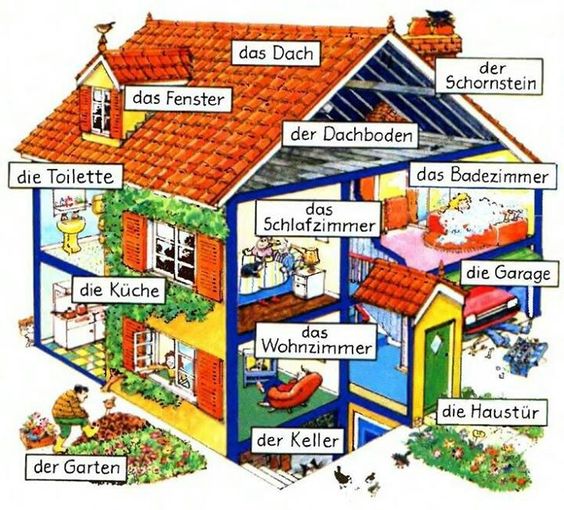 die Küche – the kitchendas Erdgeschoss – Ground Floorder erste Stock – 1st floorder zweiter Stock – 2nd floorder Flur – hallwaydas Bad – bathroomder Keller – basementdie Treppe – stairsdie Toilette – toiletder Balkon – balconyder Dachboden – atticdie Decke – ceilingdie Tür – doordie Wand – wallder Fuβboden – floordas Fenster – windowMöbel - Furnitureder Herd(e) – 	stove(s)			der Schrank/Schränke – 	cupboard(s)			der Kühlschrank/Kühlschränke – 	refridgerator (s)			das Sofa(s) – 	couch(es)			der Tisch(e) – 		table(s)		der Stuhl/Stühle – 		chair(s)		das Bett(en) – 		bed(s)		der Fernseher – 		TV		die Waschmaschine(n) – 	washing machine(s)	der Trockner - 	dryer			 die Dusche(n)- 	shower(s)		die Lampe(n) – 	lamp(s)		die Badewanne(n) – 	bathtub(s)		das Waschbecken – 	sink(s)			die Farben – Coloursschwarz – 		black		grau – 		gray		blau – 		blue		grün – 		green		weiβ- 		white		rot – 		red		gelb – 		yellow		braun - 		brown		orange – 		orange		lila/violet – 		purple		rosa –		pink		hell …– 		light...		dunkel … - 		dark...	türkis – 		tourquoise	silber – 		silver		gold (pronounced golt) – 	gold	bronze –	bronze			beige – 		beige		bunt - 		colourful	we then looked at pages 38 and 39 and did # 1-4 (listening to and interacting with the dialogue)Vorsicht – Be careful/cautionWohnt hier Corinna? OR Wohnt Corinna hier? – Does Corrina live here?Komm doch rein! – Come in!Na, wie geht’s? – So, how goes it?Ich zeig sie dir! – I will show it (in this case the apartment) to you.Das ist das Wohnzimmer? – This is the living room. (Please note that the word ‘das’ has several meanings. In this sentence, das means both this and the.)Hier wohnst nur du? – You live here by yourself?Ich brauche das, weiβt du? – I need this, don’t you know?Wie findest du die Wohnung? – How do you like/find my apartment?Sie ist sehr teuer. – It (apartment) is very expensive.Jetzt verstehen ich. – Now I understand.Kann ich das haben? – Can I have this?Ich habe eine Idee! – I have an idea!Ich brauche deine Hilfe! – I need your help!When in Germany and you need help with something us the following question(s):Kannst du mir helfen, bitte? – Can you help me please (informal)?Können Sie mir helfen, bitte? – Can you help me please (formal)?Leben Sie noch? – Are you still alive?Das ist doch unmöglich! – That is unbelievable!Beruf – job/occupationMore New Vocabulary:freundlich – friendlyböse – evilinteressant – interestingverrückt – crazyseltsam – weird/peculiarhöflich – politeängstlich – scaredangst – fear/scarewe practiced saying the new vocab and then creating a sentence using the adjectives.Timo findet sie .... – Timo thinks she is ….Sie ist ….. OR Ich finde sie .... – She is .... OR I find/think that she is ……completed #5 on page 39completed A1-A3 on page 40A1 – match the term with the imageA2 – indefinite articles = ein/eine meaning a/an         definite articles = der/die/das meaning theA3 – to whom do the rooms belong	bestimmt – probably/most likelyHOMEWORK: Complete A4 by drawing the layout of your houseReview the new vocabulary learned todayNEXT CLASS: we will be doing a lot of partner work using the new vocabulary and we will continue working on Chapter 4 